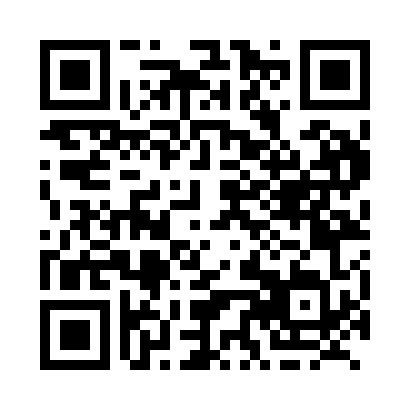 Prayer times for Boilleau, Quebec, CanadaWed 1 May 2024 - Fri 31 May 2024High Latitude Method: Angle Based RulePrayer Calculation Method: Islamic Society of North AmericaAsar Calculation Method: HanafiPrayer times provided by https://www.salahtimes.comDateDayFajrSunriseDhuhrAsrMaghribIsha1Wed3:415:2412:405:447:579:412Thu3:385:2212:405:457:599:433Fri3:365:2112:405:468:009:454Sat3:345:1912:405:478:029:485Sun3:315:1812:405:478:039:506Mon3:295:1612:405:488:049:527Tue3:275:1512:405:498:069:548Wed3:255:1312:405:508:079:569Thu3:225:1212:405:518:099:5810Fri3:205:1012:405:528:1010:0011Sat3:185:0912:405:528:1110:0312Sun3:165:0712:405:538:1310:0513Mon3:145:0612:405:548:1410:0714Tue3:125:0512:405:558:1510:0915Wed3:095:0312:405:558:1610:1116Thu3:075:0212:405:568:1810:1317Fri3:055:0112:405:578:1910:1518Sat3:035:0012:405:588:2010:1719Sun3:014:5912:405:588:2210:2020Mon2:594:5812:405:598:2310:2221Tue2:574:5712:406:008:2410:2422Wed2:554:5612:406:018:2510:2623Thu2:534:5512:406:018:2610:2824Fri2:524:5412:406:028:2710:3025Sat2:504:5312:406:038:2910:3226Sun2:484:5212:406:038:3010:3427Mon2:464:5112:416:048:3110:3628Tue2:454:5012:416:058:3210:3629Wed2:454:4912:416:058:3310:3730Thu2:454:4912:416:068:3410:3731Fri2:454:4812:416:068:3510:38